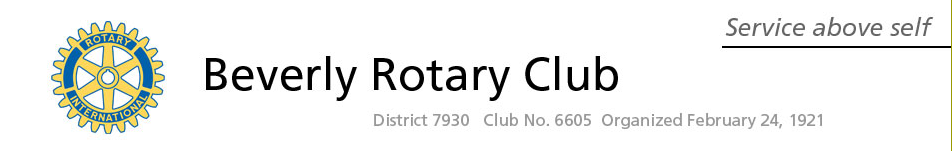 MEMBERSHIP PROPOSAL FORMPart A: To be filled out by Sponsor  and returned to Membership Chairperson.Proposed Member InfoFull Name: _______________________________________________________________Nickname:____________________________   Date of Birth: ________________________Gender:   ____Male    ___ Female     ___Another gender identity      ___Prefer not to identifyHome address: _________________________________________________City/State/Zip:__________________________________________________Phone:   Cell:___________________________Home:___________________________Email:___________________________________________________________________Company/Corporation/Organization:_____________________________________________Position:_________________Work email:______________________Phone:______________Work Address:_____________________________________________________________City/StateZip:_________________________________________________________Profession/Occupation: ________________________________(if retired, please list former occupation)with word “retired”)Preferred Phone:  ___Residence  ___Work  ___cell ~~  Preferred email: __Personal  __WorkIf rejoining as a former Rotarian,  list most recent club information:Club:___________________________ Member dates: From:_________To:______Please give a short summary of the candidate from your perspective so we may know more about the person(s):__________________________________________________________________________________________________________________________________________________________________________________________________________________________________________Sponsor’s Name (please print)___________________________________________________Sponsor’s signature____________________________________________________________Part B: To be filled out by Proposed Member(s). NAME:____________________________________Please tell the Committee why you would like to join Rotary and what you can contribute to the Rotary Club’s mission:   ______________________________________________________________________________________________________________________________________________________________________________________________________________________________________________________________________________________________________________________________________________________________________________________________________________________________________________________________________________Proposed Member’s OR Proposed Primary Corporate/Organizational Member’s                            DateSignatureIf joining as a Corporate/Organizational member ONLY, please list alternates (up to two):PROPOSED ALTERNATE MEMBERS#1 Name________________________________ Position w/ Co./Org:_____________________Activities that would enhance consideration as a Rotarian:__________________________________________________________________________________________________________________________________________________________________________________________________________________________________________#2 Name________________________________ Position w/ Co./Org:_____________________Activities that would enhance consideration as a Rotarian:_________________________________________________________________________________________________________________________________________________________________________________________________________________________________________I/We hereby certify that I/we am/are qualified for regular, service or corporate/organizational membership by my/our current or former status as a business, professional or community leader, or as a Rotary Foundation alumnus/a, and by having a place of business or residence within the club’s locality or surrounding area.I /We understand that, if accepted for membership, it will be my/our duty to exemplify the Object of Rotary in all daily contacts and activities and to abide by the constitutional documents of Rotary International and the club. I/We agree to pay any admission fees required by the club and to pay annual dues in accordance with the club bylaws. I/We hereby give permission to the club to publish my name and proposed classification, if applicable, to its membership.(Corporate/Organizational proposed membership ONLY)_________________________________________________________________Proposed Alternate #1 Member’s Signature                                        Date_________________________________________________________________Proposed Alternate #2 Member’s Signature                                        DateCERTIFICATION FROM CORPORATION/ORGANIZATION THAT A CORPORATE/ORGANIZATIONAL MEMBERSHIP BE INITIATED.___________________________________________________________________________Signature                                                                                                  DatePart C: To be filled out by Membership Chairperson TIMELINEAction on proposal(√)  (put date if known)Candidate attends 4-6 Rotary meetingsProposal received by Membership Chair Membership Committee receives application to discussCommittee decision received:ApprovedDisapproved Candidate meets with Sponsor and Membership Committee designee for Rotary Information sessionIf former Rotarian, club contacted for standing of member by SecretaryName of prospective Rotarian published to club membership (3 times)Information sent to Secretary for induction materialsSubmitted to BoardBoard Decision:ApprovedDisapproved Proposed to Club membershipInduction date